Publicado en Madrid el 10/11/2021 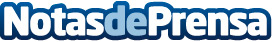 VE Data Day vuelve para revelar la nueva cultura de la conducción eléctricaVE Data Day vuelve para revelar la nueva cultura de la conducción eléctrica. El evento será presencial los días 15 y 16 de noviembre; y en diciembre los días 14 y 14, en la Nave de Madrid (Calle Cifuentes, 5). Se retransmitirá en streaming en directo en Youtube y Facebook. Las cuatro citas contarán además con una mesa redonda en la que participarán profesionales del sector público y privado, representando a los sectores estratégicos de la infraestructura de recarga, la automoción, la energía y los segurosDatos de contacto:Clio Beruete+34 638 277 512 / +3Nota de prensa publicada en: https://www.notasdeprensa.es/ve-data-day-vuelve-para-revelar-la-nueva Categorias: Automovilismo Madrid Ecología Eventos Industria Automotriz Sector Energético http://www.notasdeprensa.es